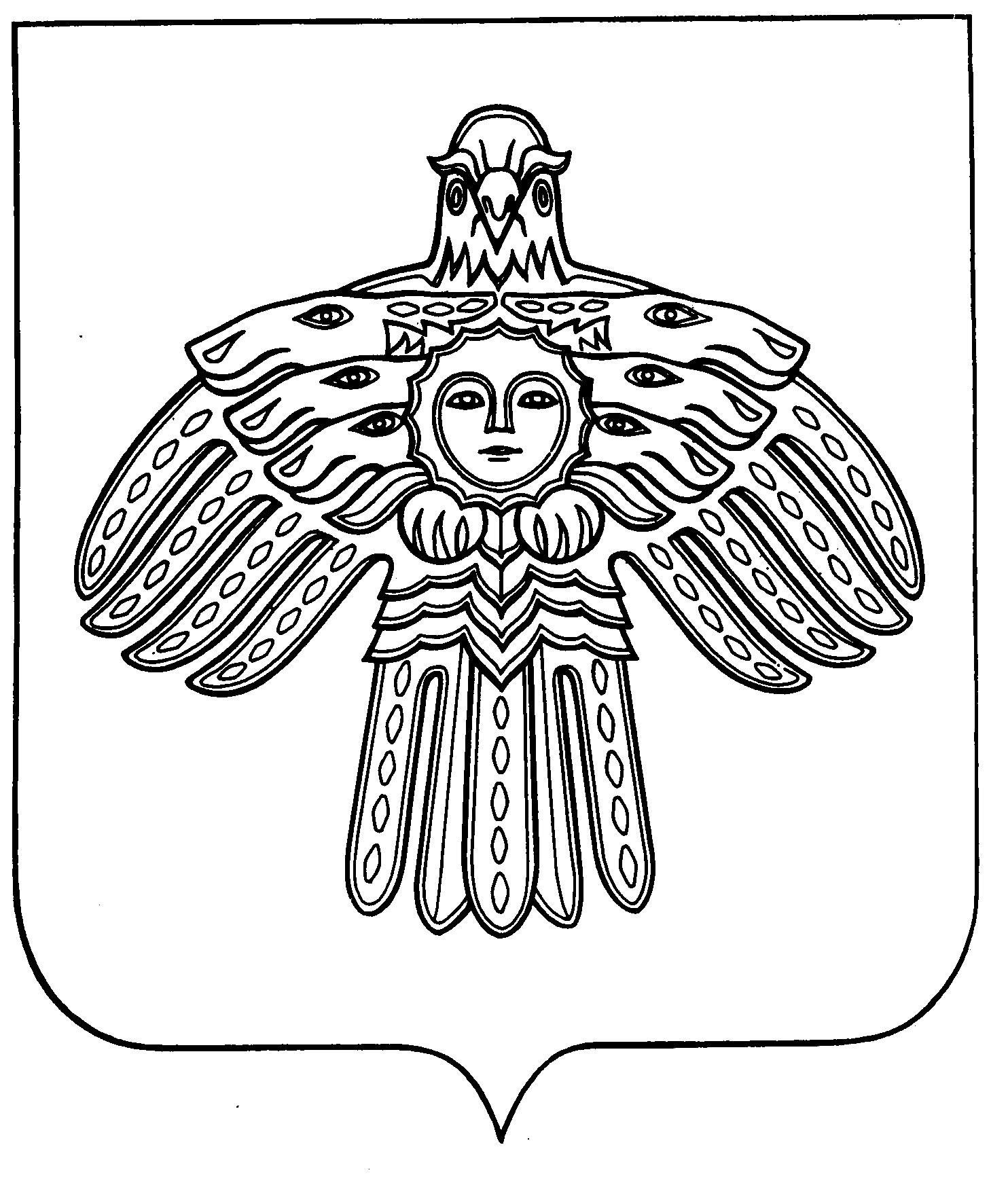 Министерство образования, науки и молодежной политики Республики Коми информирует, что в целях организации обучения с использованием дистанционных технологий образовательная платформа Учи.ру подготовила раздел по организации дистанционного обучения обучающихся 1-11 классов, доступный по ссылке: http://lp.uchi.ru/distant-uchi.   Раздел включает в себя несколько направлений.1) Для учеников 1-4 классов:- онлайн уроки на образовательной платформе с учителями математики, русского и английского языка, окружающего мира;- курсы по основным школьным предметам (математика, русский язык, окружающий мир, английский язык);- курсы по ВПР, в которых дети научатся извлекать информацию из текста и на её основе строить связи между объектами на примере семейного дерева;- курсы по программированию и гибким навыкам.2) Для учеников 5-11 классов:- курсы по основным школьным предметам (математика, алгебра, русский и английский язык);- курсы по подготовке к ОГЭ по математике;- бесплатный экспресс-курс по подготовке к ОГЭ с учителем математики.Регистрация осуществляется следующим образом:1) Учитель регистрируется на сайте Учи.ру (uchi.ru), выбирает предмет, создает классы, а также распечатывает детям логины и пароли.2) Ученики, получив персональные логины и пароли, приступают к занятиям на платформе.3) Учитель может видеть детальную статистику по каждому ученику в отдельности и всему классу в целом, а также выстраивать индивидуальную образовательную траекторию для каждого ребенка.Условия использования:1) Учителя могут использовать платформу совершенно бесплатно. 2) Для учеников организован свободный доступ без ограничений во время школьных занятий с учителем на уроках (неограниченное число уроков до 16:00 по местному времени региона), а также дополнительный свободный доступ (до 20 заданий в день) в вечернее время и в выходные дни. Более подробную информацию Вы можете получить по электронной почте: info@uchi.ru, по телефону 8(800)500-30-72 или на сайте: uchi.ru. Просим проинформировать участников образовательного процесса подведомственных образовательных учреждений о возможностях платформы Учи.ру по организации дистанционного обучения и рекомендовать включить в образовательный процесс интерактивные курсы на платформе для учащихся 1-11 классов. Во вложении расписание онлайн-уроков для обучающихся и инструкция по организации домашнего задания. Заместитель министра                                                                              О.А. ХолоповИсп. Исаева Е.А., тел. 8(8212) 301-660 (доб. 346)